School Weather Predictions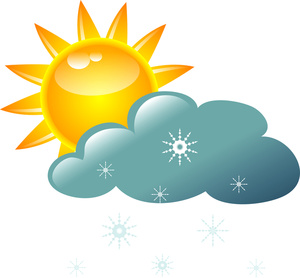 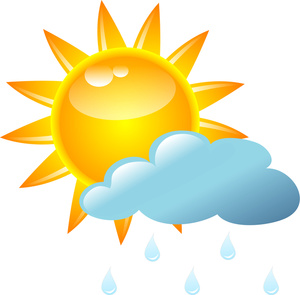 Look at the 3 pictures taken at the school in April.  Tell what types of clouds you see in each picture and estimate the amount of cloud cover on each of the days.Look again at the type of clouds in each picture.  Do you think that any of these clouds produced rain or snow later in the day?  Justify your reasoning.The pictures portray the weather for 3 weeks at your school.  Could you predict the cloud types and cloud cover for the next 3 weeks based on the last photo taken?  Explain why.Table 1:  Air Temperature Information at 12:00 pm.Use the data from Table 1 and make 2 line graphs.  One graph showing the daily weather temperature, and the other showing the amount of precipitation each day.  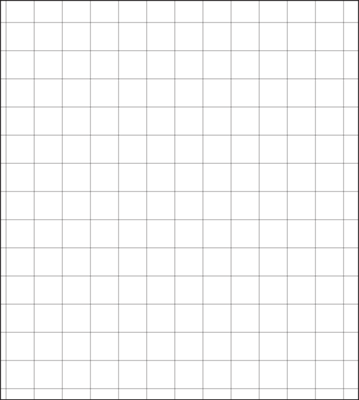 Look at the bar graph you just completed.  Do you see a general trend in your data?  Predict the air temperature at school on June 4th, three weeks from when the last photo was taken.  Tell how you made this prediction.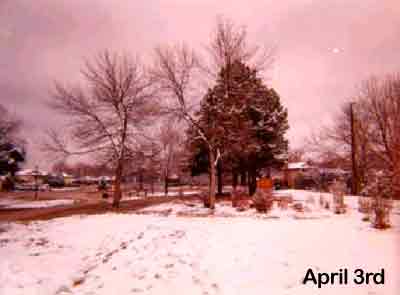 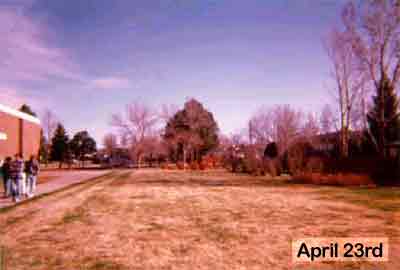 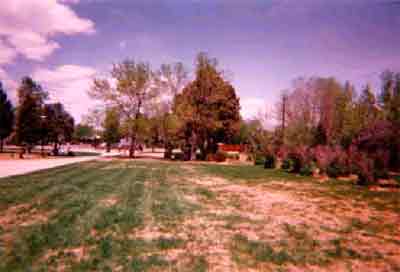 Day 1Day 2Day 3Type of CloudEstimate on percentage of cloud coverageDay 1Day 2Day 3Rains?  Yes or NoJustificationWeekDateTemperature at NoonPrecipitationWeek 1April 10C2.5”Week 1April 610C0”Week 2April 8-4C3.0”Week 2April 1215C0”Week 2April 1321C0”Week 3April 150C0”Week 3April 1711C1.5”Week 3April 1910C1.2”Week 4April 2115C2.0”Week 4April 2712C0”Week 5April 285C0”Week 5April 2922C0”Week 5May 115C2.5”Week 5May 320C3.0”Week 6May 611C0”Week 6May 813C0”Week 6May 1024C0”